Комитет образования Гатчинского муниципального районаМБДОУ «Центр развития ребёнка – детский сад №26»Дополнительная общеразвивающая   программа художественной направленности«ВОЛШЕБНЫЙ ПЕСОК»  ( Рисование песком на световом столе) Возраст обучающихся:   5-7 летСрок реализации: 1 год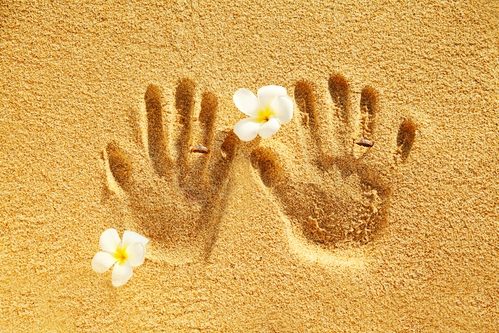 Автор-составитель:ВоспитательЖогло Диана АлександровнаГатчина2018 год	Структура   программыОсновные характеристики программы1.1 Пояснительная  запискаНаправленностьАктуальностьОтличительные особенностиАдресат программыОбъём и срок освоенияФорма обученияРежим занятий, продолжительность занятий1.2. Цель и задачи программы1.3.Содержание программы1.4. Планируемые  результатыОрганизационно – педагогические условияКалендарный учебный графикУсловия реализации программыФорма подведения итоговОценочные материалыСписок литературыОсновные характеристики программы1.1 Пояснительная  запискаДополнительная общеразвивающая программа «Волшебный песок» разработана  в соответствии с нормативно - правовыми документами:Федеральный закон от 29.12.2012 г № 273-ФЗ “Об образовании в Российской Федерации”;Федеральный государственный образовательный стандарт дошкольного образования (утвержден приказом Министерства образования и науки Российской Федерации от 17 октября 2013 г. № 1155).«Об утверждении Порядка организации и осуществления образовательной деятельности по основным общеобразовательным программам - образовательным программам дошкольного образования» Приказ Минобрнауки России от 30.08.2013 N 1014 (Зарегистрировано в Минюсте России 26.09.2013 N 30038).Концепция развития дополнительного образования детей (утверждена распоряжением Правительства Российской Федерации от 4 сентября 2014 года № 1726-р);     Постановление Главного государственного санитарного врача РФ от 04.07.2014 № 41 «Об утверждении СанПиН 2.4.4.3172-14 "Санитарно-эпидемиологические требования к устройству, содержанию и организации режима работы образовательных организаций дополнительного образования детей», далее - СанПиН 2.4.4.3172-14);Письмо Министерства образования и науки Российской Федерации от 18 ноября 2015 года № 09-3242 «О направлении информации» (вместе с «Методическими рекомендациями по проектированию дополнительных общеразвивающих программ (включая разноуровневые программы»);Письмо Министерства образования и науки Российской Федерации от 29 марта 2016 года № ВК-641/09 «О направлении методических рекомендаций» (вместе с Методическими рекомендациями по реализации адаптированных дополнительных общеобразовательных программ;   Устав МБДОУ «Центр развития ребёнка – детский сад №26Программа составлена на основе методики Григорьевой Г.Г « Игровые приёмы в обучении дошкольников изобразительной деятельности», использованы практические рекомендации М.Зейца «Пишем и рисуем на песке».НАПРАВЛЕННОСТЬ. Дополнительная общеразвивающая  программа «Цветной песок»  относится к художественной направленности.                                            Песок для детей остается наиболее притягательным материалом. Рисование песком - новый и одновременно простой вид изобразительной деятельности дошкольников, доступный практически каждому и не требующий специальной подготовки. А для педагога это еще один способ понять чувства ребенка.     АКТУАЛЬНОСТЬ:Принято считать, что образы художественного творчества людей отражают все виды подсознательных процессов, включая страхи, внутренние конфликты, воспоминания детства, эмоциональные всплески и переживания.   Существует несколько воздействий на эмоциональное состояние детей средствами искусства, наиболее приемлемым, в работе с дошкольниками, является рисование, и как одно из направлений - арт-терапия. Ее особенность в том, что практически каждый ребенок может участвовать в арт-терапевтической работе, которая не требует от него каких-либо способностей к изобразительной деятельности или художественных навыков.   Арт-терапевтическая работа в большинстве случаев вызывает у детей положительные эмоции, предполагает атмосферу доверия, терпимости и внимания к внутреннему миру ребенка, помогает преодолеть апатию и безынициативность, сформировать более активную жизненную позицию. Рисование в дошкольном возрасте – это творческий акт, позволяющий человеку ощутить самого себя, выразить свои мысли и чувства, освободиться от конфликтов и сильных переживаний, развить эмпатию, выражать мечты и надежды. Это не только отражение в сознании окружающей и социальной действительности, но и ее моделирование, выражение отношения к ней. Рисование развивает чувственно-двигательную координацию. Его достоинство заключается в том, что оно требует согласованного участия многих психических функций. Рисование выступает как способ постижения своих возможностей и окружающей действительности, как способ моделирования взаимоотношений и выражения различного рода эмоций, в том числе отрицательных или негативных. Поэтому рисование широко используют для снятия психического напряжения, стрессовых состояний. «Художественное самовыражение» используют в работе с детьми с целью профилактики и коррекции их негативных эмоциональных состояний, нормализации эмоционально-волевой сферы личности, способствующих как духовно-нравственному, так и физическому оздоровлению, представляя такую систему здоровьесберегающих воздействий, которая основана на занятиях изобразительной деятельностью, а также применяется с целью сохранения или восстановления здоровья детей. Одним из методов арт – терапевтической работы является песочная анимация.  Каждое занятие песочной анимацией - путешествие в сказку. Поэтому эти занятия развивают не только тонкую моторику и фантазию, но и речь детей. Овладев основами песочной анимации, дети начинают сами придумывать и оживлять сказочные сюжеты.                                                                                                    Начинать изучать песочную анимацию необходимо с ознакомления с основами рисунка и композиции, основными художественными приемами и приемами рисования песком.                                                                                                                Дети свободно подходят к столику с песком и зарисовывают сказки собственного сочинения, некоторые пишут буквы, кто-то цифры, то есть то, что им хочется на данный момент. Использование арт-терапии в развивающей работе с детьми дошкольного возраста позволяет глубже понять внутреннее состояние ребенка, помогает отреагировать на негативные переживания и снять возникшее психоэмоциональное напряжение (например, агрессию, тревожность, застенчивость).    ОТЛИЧИТЕЛЬНЫЕ ОСОБЕННОСТИ                                                                                                               Новизна состоит в том, что дошкольное детство - это период приобщения ребенка к познанию окружающего мира, его начальной социализации, когда развиваются познавательный интерес и любознательность. Научно доказано, что ребенок очень рано приобретает способность воспринимать не только форму и величину, строение предметов, но и красоту окружающей действительности. В связи с этим особую актуальность приобретает воспитание у дошкольников художественного вкуса, формирование у них творческих умений, чувства прекрасного. 

Изобразительная деятельность - один из немногих видов художественного творчества, предоставляющих ребенку возможность творить самому, а не просто разучивать и исполнять созданные кем-то стихотворения, песни или танцы. Известно много разнообразных техник нетрадиционного рисования - кляксография, монотипия, рисование ватными палочками, мятой бумагой, печать по трафарету и т. д. Особый интерес у детей и у взрослых вызывает такая техника, как рисование песком. И это не случайно.  Податливость песка и его природная магия завораживают. С самого раннего детства, играя в песочнице или на берегу реки, дети непроизвольно пытаются рисовать руками или ладонью. 

Данный вид рисования - один из самых необычных способов творческой деятельности, т. к. дети создают на песке неповторимые шедевры своими руками. Удивительным образом горсть песка превращается в пейзаж, звездное небо, лес или море. Этот необычный вид искусства называется Sand  art, т. е. "искусство песка".   Песок - та же краска, только работает по принципу "света и тени", прекрасно передает человеческие чувства, мысли и стремления. Рисование песком является одним из важнейших средств познания мира и развития эстетического восприятия, т. к. тесно связано с самостоятельной и творческой деятельностью. Это один из способов изображения окружающего мира.АДРЕСАТ ПРОГРАММЫ Содержание Программы учитывает возрастные и индивидуальные особенности контингента воспитанников данной возрастной группы компенсирующей направленности для детей с нарушениями речи:Для детей с общим недоразвитием речи характерен низкий уровень развития основных свойств внимания. У некоторых из них отмечается недостаточная устойчивость внимания, ограниченные возможности его распределения.Речевое отставание отрицательно сказывается и на развитии памяти. При относительно сохранной смысловой, логической памяти у таких детей заметно снижены по сравнению с нормально говорящими сверстниками вербальная память и продуктивность запоминания. Дети часто забывают сложные инструкции (трёх – четырёхступенчатые), опускают некоторые их элементы, меняют последовательность предложенных заданий.Связь между речевыми нарушениями и другими сторонами психического развития обусловливает некоторые специфические особенности мышления. Обладая полноценными предпосылками для овладения мыслительными операциям, доступными их возрасту, дети, однако, отстают в развитии наглядно – образной сферы мышления, без специального обучения с трудом овладевают анализом и синтезом, сравнением и обобщением.Детям с недоразвитием речи наряду с общей соматической ослабленностью и замедленным развитием локомоторных функций присуще и некоторое отставание в развитии двигательной сферы. Этот факт подтверждается анализом анамнестических сведений. У значительной части детей двигательная недостаточность выражается в виде плохой координации сложных движений, неуверенности в воспроизведении точно дозированных движений, снижении скорости и ловкости их выполнения. Наибольшие трудности представляет выполнение движений по словесной и особенно многоступенчатой инструкциям. Типичным является и недостаточный самоконтроль при выполнении задания.У детей с ОНР наблюдаются особенности в формировании мелкой моторики рук. Это проявляется прежде всего в недостаточной координации пальцев рук (при расстёгивании и застёгивании пуговиц, завязывании и развязывании шнурков, лент).ОБЪЁМ И СРОК ОСВОЕНИЯ Программа рассчитана на один год обучения, предусматривает организацию групповой и индивидуальной работы с детьми 5-7 лет в количестве 32 учебных часов с режимом проведения 1 раз в неделю с октября по май включительно. Длительность занятий составляет 25-30 минФОРМА ОБУЧЕНИЯ – ОЧНАЯОСОБЕННОСТИ ОРГАНИЗАЦИИ ОБРАЗОВАТЕЛЬНОГО ПРОЦЕССАВ ходе реализации данной Программы используются разнообразные методы обучения: словесный (беседы, блиц-опрос, устное изложение педагога); наглядный;объяснительно-иллюстративный.Основная форма работы – практические занятия.Любое практическое занятие состоит из подготовительной, вводной, основной и заключительной частей.В подготовительной части проводятся упражнения для развития мелкой моторики, наблюдательности, подготовки руки к рисованию, психогимнастика на развитие эмоциональной сферы, внимания, памяти и воображения.Вводная часть предусматривает использование художественного слова; проведение игр для привлечения внимания детей; беседу по теме. Педагог может пофантазировать с детьми о том, кто и что будет рисовать, какие формы, штрихи стоит использовать.Основная часть - непосредственно работа с песком по теме. Важную роль при этом играет музыкальное сопровождение. Музыка подбирается с учетом тематики и звучит на протяжении всей деятельности. Так, педагог может использовать произведения классической музыки П. Чайковского, В. Моцарта, А. Вивальди, И. Баха, Ф. Шопена, Р. Штрауса, К. Дебюсси; записи звуков природы (водной стихии, звуков садов, джунглей, тропических лесов).Обязательным является проведение физкультминутки (через 15-20 мин в зависимости от физического состояния воспитанников).Заключительная часть предполагает анализ детьми своих работ и рисунков товарищей; раскрытие творческого замысла. После подведения итогов образовательной деятельности детские работы фотографируются. В конце обучения из лучших работ оформляются фотовыставка и фотоальбом для каждого ребенка.При организации занятий рисования песком необходимо соблюдение следующих условий:1. Занятие должно проходить в доброжелательной, творческой атмосфере. Ребёнку необходимо создать пространство для его самовыражения, не устанавливая жёстких рамок и правил.2. Структуру занятия необходимо адаптировать под интересы самого ребёнка.3. Образовательный процесс следует выстраивать с использованием игр и игровых упражнений, направленных на развитие творческих способностей, активности и самостоятельности в изобразительной деятельности.4. Необходимо:Поддерживать ребёнка в поиске своих ответов на вопросы, а не предлагать стандартные решения;Ценить его инициативу и мнение, но не молчаливое согласие с вами;Ценить природную мудрость ребёнка и его уникальность, но не учить его «быть таким, как все».5. Желательно, чтобы дети работали стоя – так у них будет больше свободы движений.6. Необходимо предварительно обсудить с детьми порядок работы и установить несколько правил:Перед началом и по окончании занятий с песком необходимо мыть руки;Категорически нельзя бросаться песком;Не встряхивать песок на пол и не вытирать об себя руки;Если песок просыпался на стол или на пол, необходимо самостоятельно подмести пол веником и собрать песок в совок для мусора.Режим занятий: 1  раз в неделю по 25-30 минут.    Мониторинг осуществляется 2 раза(первичный и итоговый в мае.)        Цель и задачи программы            ЦЕЛЯМИ данной методической разработки являются: стимулирование самостоятельности и творчества детей в изобразительной деятельности с помощью техники рисования песком;гармонизация психоэмоционального состояния дошкольников;развитие зрительно-моторной координации;свободное владение кистями обеих рук. В соответствии с целями в процессе обучения детей технике рисования песком  решаются следующие        ЗАДАЧИ:							                                                                                                                    РАЗВИВАЮЩИЕ :			 -развитие умения передавать форму, строение предмета и его частей, правильные пропорции частей, используя разные оттенки света и тени;                                              -развитие художественно-эстетического вкуса.                                              -развитие композиционных умений при изображении групп предметов или сюжета;                                                                                                          ОБУЧАЮЩИЕ: 							 	  		                                                                                                      - упражнение пальцев и кистей рук                                                                              - обучение созданию статичных песочных картин с учетом ритма, симметрии ВОСПИТАТЕЛЬНЫЕ:                                                                                                  -сформировать межличностные отношения: дружелюбие,коммуникативность,внимательность                               -воспитать чувство прекрасного   эстетического 1.3. Содержание программы                          Календарно-тематическое планированиеПланируемые результаты         К концу учебного года в учебной области, обучаемый должен знать:                                                                                                                способы и методы рисования на песке, знать историю возникновения данного вида творчества, знать инструменты для рисования на песке.
К концу учебного года в учебной области, обучаемый должен уметь:действовать по словесной  инструкции ,самостоятельно достигать задуманной цели, обеспечивать контроль над собственными действиями, уметь находить новые способы изображения.                                                                                                                               II.Организационно – педагогические условияКалендарный учебный графикУсловия реализации программыПеречень основных средств обучения1. Кабинет, оборудованный техническими средствами обучения:световые столы.2. Материалы и инструменты:просеянный песок;песок цветной;цветные камни;кисточки.3. Инструкция по технике безопасности.4. Специальная литература.Форма подведения итоговСпособы проверки результатов освоения программыПодведение итоговых результатов освоения программы осуществляется  с помощью мониторинга, основными методами которого являются беседа, наблюдение, исследовательские методы Урунтаева Г.А., Афонькина Ю.А, О. М. Дьяченко,В. Мытацин, содержащие инструментарий измерения результатов и показывающие уровень развития воображения, восприятия, моторики руки.Формы подведения итогов – собеседование ,итоговая работа на свободную тему (аппликация из цветного песка, сувенир ), мастер класс (совместно с родителями ) рисование на световом столе. Опыт работы показал, что использование песочной терапии дает положительные результаты:- у детей значительно возрастает интерес к занятиям;- воспитанники чувствуют себя более успешными;- на занятиях нет места монотонности и скуке;- у малышей более легко проходит адаптационный период, напряжение и страх исчезают.Оценочные материалыДиагностика развития творческого мышления, воображения, восприятия1.Что это может быть? (зрительно) Урунтаева Г.А., Афонькина Ю.АДетям предлагаются картинки, на которых изображены разнообразные фигуры, например двойной круг, десяти конечная звезда, буква "Х"). Они должны придумать названия к картинкам и объяснить их.Как можно использовать этот предмет?Детям предлагается назвать как можно больше способов использования какого-либо предмета, например пластиковой бутылки, совочка, вазы для цветов, опрыскивателя и др.Рисование "Чего на свете не бывает?"Детям предлагается нарисовать то, чего не бывает, например рыба плывет по воздуху, звезды ходят по земле, пауки разговаривают, дома сами ходят и пр."Что не дорисовано?"++На предлагаемых картинках дошкольники определяют, что художник забыл нарисовать.Тест "Пальчик, пальчик, где ты был?"  В. МытацинПедагог садится за стол напротив ребенка и просит его протянуть одну руку. Закрывает от него ладонь и пальцы этой руки своей рукой. Другой рукой дотрагивается до пальцев протянутой руки ребенка и просит его вытянуть на другой руке тот палец, который педагог в этот момент трогает. Ребенок 6-7 лет свободно различает большой палец, мизинец и указательный. Различение среднего и безымянного пальцев представляет трудность и для семилетнего ребенка. Педагогу следует иметь в виду, что пальцы на правой руке ребенок-правша, как правило, различает несколько лучше, чем на левой.Тест "Дорисуй предметы"Ребенку предлагают посмотреть на рисунки и перечислить, какие предметы он видит. Нужно назвать эти предметы и дорисовать, используя фломастеры или цветные карандаши. Время выполнения задания – 10 мин.Показатели для ребенка 6-7 лет: называет 12 предметов - высокий уровень; 8-9 предметов - средний; 5 предметов – низкийМетодика «Дорисуй фигуру» (О. М. Дьяченко)Цель: Выявление уровня развития творческих способностей, изучениеоригинальности решения задач на воображение.Оборудование: Набор из десяти карточек с нарисованными на нихфигурами(контурное изображение частей предметов, например, ствол содной веткой, кружок- голова с двумя ушами и т.д.), простые геометрическиефигуры(треугольник, круг, квадрат и т.д.), цветные карандаши, бумага.Порядок исследования:Ребёнку необходимо дорисовать каждую из фигур так, чтобы получиласькрасивая картина.Обработка и анализ результатов.Количественная оценка степени оригинальности производится подсчётомколичества изображений, которые не повторялись у ребёнка и не повторялись ни у кого из детей группы. Одинаковыми считаются те рисункив которых разные эталонные фигуры превращались в один и тот же элементрисунка. Подсчитанный коэффициент оригинальности соотносят с одним изшести типов решения задачи на воображение.Нулевой тип. Характеризуется тем, что ребёнок ещё не принимает задачу напостроение образа воображения с использованием заданного элемента. Он недорисовывает его, а рисует рядом что-то своё (свободное фантазирование).1 тип – ребёнок дорисовывает фигуру на карточке так, что получаетсяизображение отдельного объекта, но изображение контурное, схематичное,лишённое деталей;2 тип – Так же изображается отдельный объект, но с разнообразнымидеталями;                   3 тип – изображая отдельный объект, ребёнок уже включает его в какой-нибудь воображаемый сюжет (н-р: не просто девочка, а девочка, делающаязарядку);4 тип – Ребёнок изображает несколько объектов по воображаемому сюжету(н-р: девочка гуляет с собакой);5 тип – Заданная фигура используется качественно по-новому. Если в 1-4типах она выступает как основная часть картинки, которую рисовал ребёнок(кружок-голова), то теперь фигура включается, как один из второстепенныхэлементов для создания образа воображения ( треугольник уже не крыша, агрифель карандаша, которым мальчик рисует картину).Выполнение задания распределяется по уровням выраженности творческихпроявлений в рисунках детей:Низкий уровень – ребёнок выполняет задание по 1 и 2 типу решения задач навоображение;Средний уровень - ребёнок выполняет задание по 3 и 4 типу решения задачна воображение;Высокий уровень - ребёнок выполняет задание по 5 типу решения задач наВоображение.                    Таблица для фиксации результатов мониторинга     2.5.Список литературы1. Белоусова, О.А. «Обучение дошкольников рисованию песком»Текст/ – О.А. Белоусова.Журнал«Старший воспитатель» №5/ 2012г.-76с.;2. Горькова, Л.Г., Обухова, Л.А. Сценарии занятий по комплексному развитиюдошкольников Текст/Л.Г. Горькова, Л.А. Обухова.  - М.: ВАКО, 2005г.- 156с.;3. Грабенко, Т.М., Зинкевич-Евстигнеева, Т.Д. Чудеса на песке. Песочнаяигротерапия–Текст /Т.М. Грабенко,Т.Д. Зинкевич-ЕвстигнееваСПб.: Институт специальной педагогики и психологии, 1998.- 124с.;4. Грабенко, Т.М., Зинкевич-Евстигнеева, Т.Д. Коррекционные, развивающие иадаптирующие игры. —  Текст/Т.М. Грабенко,Т.Д. Зинкевич-Евстигнеева СПб.: Детство-Пресс, 2002- 198с.5. Зинкевич-Евстигнеева, Т.Д., Грабенко, Т.М. Практикум по креативнойтерапии. — Текст/Т.М. Грабенко,Т.Д. Зинкевич-ЕвстигнееваМ.: Речь, 2003- 156с.;6. ЗейцМариелла. Пишем и рисуем на песке. Настольная песочница. – Текст /ЗейцМариеллаМ.:ИНТ,2010-112с.;7. Сажина, С.Д. Составление рабочих программ для ДОУ. Методическиерекомендации.- Текст С. Д.Сажина М.: ТЦ Сфера, 2007-67с.;8. Швайко, Г.С. Занятия по изобразительной деятельности в детском саду:подготовительная группа: программа, конспекты: пособие для педагоговдошкольных учреждений.-Текст /.Г.С. ШвайкоМ. гуманитар.изд.центр ВЛАДОС, 2003-117с.ИНТЕРНЕТ-РЕСУРСЫ:1. http://www.sandpictures.ru2. http://www.jlady.ru3. http://www.u-sovenka.ru4. http://www.vita-studia.com5. http://www.mc-art.ru   Рассмотрено на заседании педагогического совета  31.08.2018 года Протокол №1Утверждено приказ №45 от 03.09.2018 годаМесяц№п/пНаименование темыСодержание программыКол-во часовОктябрь11.Вводное занятие. Техника безопасности.Правила техники безопасности рисования песком.Знакомство с песком.Тактильное знакомство с песком.1 занятие:знакомство детей с правилами поведения в песочнице- приветствие «Ладошки»Цель: развивать сплоченность детей- упражнение « Здравствуй, песок»Цель: знакомство детей с песком, его свойствами.- игра «Интервью»Цель: развивать навыки общения детей1Октябрь2Рисование на световом столе “Волшебство линий. Роспись песком”Изучение возможностей и способов работы с песком. Виды песка, фактура. - приветствие: «Радуга»Цель: учит детей устанавливать тактильный контакт- упражнение «Необыкновенные следы»Цель: развитие тактильной чувствительности, воображения- игра «Настроение»Цель: учить создавать позитивное настроение детей1Октябрь3Цветной песок (аппликация «Листья»)Поощрять оригинальные способы создания листьевдеревьев.Формировать композиционные умения (составление целостного образа из отдельных частей)1Октябрь4Тема : «Животные»- упражнение «Идут медвежата»Цель: развивать тактильную чувствительность, воображения-- упражнение «Ползут змейки»Цель: развивать тактильную чувствительность, воображение- игра ««Зайчики»Цель: учить детей задерживать внимание на разнообразных мышечных ощущениях2 занятие:1Ноябрь5Тема: «Наше настроение»- упражнение «Победитель злости»Цель: развивать зрительное и тактильное восприятие- упражнение «Азбука настроения»Цель: развивать фантазию, мелкую моторику рук- игра «Комплименты»Цель: учить детей позитивному отношению друг к другу1Ноябрь6Тема: «Мы ищем клад»- упражнение « Волшебные отпечатки»Цель: развивать зрительную память, воображение- упражнение « В поисках клада»Цель: развивать тактильную чувствительность, усидчивость- игра «Найди клад»Цель: развивать доброжелательные отношения5 занятие:1Ноябрь7Тема «Песочный город»- упражнение «Мы создаем город»Цель: развивать и расширять представление об окружающем мире- упражнение «Город и его жители»Цель: развивать воображение и фантазию детей- игра «Найди себе пару»Цель: развивать самосознание детей1Ноябрь8Тема: «Угадалки»- упражнение «Угадай, что спрятано в песке?»Цель: развивать умения представлять предметы по их словесному описанию- упражнение «Угадай, какую цифру я нарисовала на песке?»Цель: развивать у детей способность к счету, внимание, память- игра «Угадалка»Цель: развивать коммуникативные навыки детей3 занятие:1Декабрь9Тема : «Следы»- упражнение « Необыкновенные следы»Цель: развивать тактильную чувствительность, восприятие- упражнение «Следы»Цель: развивать мелкую моторику рук, речь детей- игра «Кого не стало?»Цель: развивать наблюдательность детей1Декабрь10Тема: : «Мы строители»- упражнение «Мы строим, строим»Цель: учить детей строить из песка, развивать внимание, воображение- упражнение «Песочные строители»Цель: развивать пространственные представления, развивать слуховую изрительную память- игра «Подари улыбку»Цель: учить детей справляться с грустью1Декабрь11Тема: «Времена года»- упражнение «Песочный дождик»Цель: учить регулировать мышечное напряжение- упражнение « Песочный ветер»Цель: учить детей управлять вдохом и выдохом- игра «Дождь»Цель: развивать выдержку, самосознание1Декабрь12 Цветной песок «Новогодняя игрушкаРабота с цветным песком, учить украшать новогоднюю игрушку1Январь13Тема:  «Игрушки»- упражнение «Спрячь игрушки»Цель: развивать тактильное восприятие, мышление,фантазию- упражнение «Забавы»Цель: учить детей экспериментировать с мокрым песком- игра « Игрушки»Цель:развивать доброжелательное отношение детей друг к другу1Январь14Световой стол и цветной песок «Мои любимые герои сказок»Учить передавать движения и характер взаимодействий сказочных персонажей.Развивать способности к сюжетосложению1Январь15Световой стол «Транспорт нашего города»Учить моделировать необычные виды транспорта путем дополнения деталями готовой формы.Придумывать и рисовать сюжетную композицию.1Январь16Световой стол «Волшебные превращения»Развивать воображение детей.Вызывать интерес к созданию коллективных композиций.1Февраль17 Световой стол «Весёлый  зоопарк»Закреплять умение рисовать песком по трафарету.2.Формировать умение дорисовывать композицию1Февраль18«Узоры на песке»- упражнение «Узоры на песке»Цель: развивать зрительно- моторную координацию, воображение- упражнение «Узоры из камешков»Цель: учить детей создавать картинки, рисунки на песке, используя камешки, развивать фантазию- игра «Друзья»Цель: развивать коммуникативные навыки детей1Февраль19Цветной песок «Волшебные фигуры» (коллективная работа)Развивать воображение детей.Вызывать интерес к созданию коллективных композиций.Способствовать развитию мимических мышцРисование на основе готовых форм, 1Февраль20Световой стол «рисуем портреты»Учить детей рисовать мужской портрет, передавая эмоциональное состояние образа.Формировать коммуникативные навыки1Март 21Цветной песок «Цветы для мамы»Учить детей рисовать цветы, используя цветной песок.1Март 22Цветной песок «картина-панно «Весна»Содействовать формированию установки на положительное отношение к себе в ходе демонстрации приобретенных навыков и умений.1Март 23Тема: «Мы путешественники»- упражнение «По тропинкам,по дорожкам»Цель: развивать зрительное и тактильное восприятие- упражнение «Лес, поляна»Цель: развивать тактильную чувствительность, слуховую память, произвольность- игра «Найди себе пару»Цель: развивать самосознание детей1Март 24Световой стол «Моя семья»Учить детей рисовать семейный портрет, передавая характер, эмоциональное состояние образа.Развивать композиционные умения при изображении групп объектов.1Апрель25Световой стол Планета ЗемляСодействовать формированию установки на положительное отношение к себе в ходе демонстрации приобретенных навыков и умений.1Апрель26Рисуем на световом столе.                                         «Космические корабли»                                  Развивать чувство композиции. Умение работать в коллективе.1Апрель27Световой стол и цветной песок «Мои любимые герои сказок»Учить передавать движения и характер взаимодействий сказочных персонажей.Развивать способности к сюжетосложению1Апрель28Световой стол «Поющая тишина морских глубин»Учить рисовать рыбок в аквариуме. Учить создавать оттенки песком.Обогощать и уточнять зрительные ощущения.Учить договариваться и планировать коллективную работу.1Май29Световой стол и цветной песок «Лето в Африке»Учить рисовать животных жарких стран.Развивать представления об обитателях Африки.Учить работать с цветным песком.1Май30Световой стол « Кораблик в море»Поэтапное рисование водного транспорта.совершенствовать речевые навыки, приговаривая при рисовании;1Май31Световой стол «Дождь, ураган»Развивать чувство композиции. Умение работать в коллективе1Май32Световой стол «Бабочки»Учить рисовать образы бабочек, используя песок для тушёвки.Развивать творческое воображение.Вызывать интерес к созданию коллективных композиций1Месяц№п/пНаименование темыКоличество часовОктябрь11.Вводное занятие. Техника безопасности.1Октябрь2Рисование на световом столе “Волшебство линий. Роспись песком”1Октябрь3Цветной песок (аппликация «Листья»)1Октябрь4Тема : «Животные»1ОктябрьНоябрь5Тема: «Наше настроение»1Ноябрь6Тема: «Мы ищем клад»1Ноябрь7Тема «Песочный город»18Тема: «Угадалки»1Декабрь9Тема : «Следы»1Декабрь10Тема: : «Мы строители»1Декабрь11Тема: «Времена года»112Цветной песок «Новогодняя игрушка1Январь13Тема:  «Игрушки»1Январь14Световой стол и цветной песок «Мои любимые герои сказок»1Январь15Световой стол «Транспорт нашего города»116Световой стол «Волшебные превращения»1Февраль17Световой стол «Весёлый  зоопарк»1Февраль18«Узоры на песке»1Февраль19Цветной песок «Волшебные фигуры» (коллективная работа)120Световой стол «рисуем портреты»1Март21Цветной песок «Цветы для мамы»1Март22Цветной песок «картина-панно «Весна»1Март23Тема: «Мы путешественники»124Световой стол «Моя семья»1Апрель25Световой стол Планета Земля1Апрель26Рисуем на световом столе.                                    «Космические корабли»                                  1Апрель27Световой стол и цветной песок «Мои любимые герои сказок»128Световой стол «Поющая тишина морских глубин»1Май29Световой стол и цветной песок «Лето в Африке»1Май30Световой стол « Кораблик в море»1Май31Световой стол «Дождь, ураган»1132Световой стол «Бабочки»№Ф.И. ребенкаВозрастУровни развития Уровни развития Уровни развития №Ф.И. ребенкаВозрастРазвитие воображенияРазвития восприятияРазвитие моторики руки